VS Steinerkirchen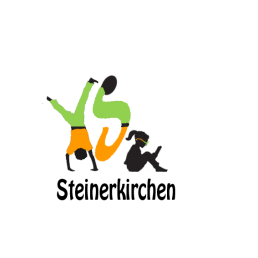 Landstraße 204652 SteinerkirchenTelefon: 07241 2340 DW 15 oder 16www.vs-steinerkirchen.comMailadresse: s418201@schule-ooe.atHausordnungAlle Personen im Schulhaus begegnen sich mit Achtung und Respekt, nehmen aufeinander Rücksicht und grüßen höflich.Ablauf / OrganisationWir kommen in der Früh rechtzeitig in die Schule. Die Frühaufsicht ist nur für Buskinder, die vor 7.15 Uhr in der Schule ankommen.Das Fernbleiben vom Unterricht muss von den Erziehungsberechtigten vor Unterrichtsbeginn gemeldet werden.Die Klassenräume werden nach dem Unterricht zugesperrt. Vergessenes kann am Nachmittag nicht geholt werden.Namensänderungen, Änderungen bei Familienstand,  Telefonnummern und Wohnadresse müssen unverzüglich bekannt gegeben werden.Meldepflichtige Krankheiten müssen ebenfalls sofort bekannt gegeben werden.Bei längeren Krankheiten kann eine ärztliche Bestätigung verlangt werden.Elektronische Spiele und Smartwatches dürfen nicht mitgebracht werden. Handys bleiben ausgeschaltet in der Schultasche.Elterngespräche finden nach vereinbarten Terminen statt.PauseWir achten in der Schule auf gesunde Ernährung. Süßigkeiten und Softdrinks bleiben zuhause.Wir jausnen beim Tisch im Sitzen.Wir trennen den Müll und lassen nichts auf den Boden fallen. Wir räumen Jausenreste immer weg, egal ob im Schulhaus oder auf dem Sportplatz.Außer bei besonders schlechtem Wetter verbringen wir die Pause am Sportplatz. Wir achten daher auf passende Kleidung.OrdnungDie Schülerinnen und Schüler tragen im Schulgebäude Hausschuhe.In der Garderobe werden die Kleidungsstücke ordentlich auf den Haken gehängt und die Schuhe am Gitter abgestellt.Wir gehen mit dem Eigentum anderer und den Einrichtungsgegenständen ordentlich um.Wir achten in den Klassenräumen, im Turnsaal und in der Bibliothek auf Sauberkeit und Ordnung.Bei Verlust eines Bibliotheksbuches muss ein Ersatzbuch gekauft werden.Wer Schuleigentum oder das Eigentum anderer Schüler beschädigt, ist zum Schadenersatz verpflichtet.Wir verlassen die Toilette ordentlich und sauber. SicherheitWir gehen im Schulgebäude.Wir nehmen keine wertvollen Gegenstände in die Schule mit. Bei Verlust übernimmt die Schule keine Haftung.Beim Sportunterricht ziehen wir passende Kleidung an und tragen keinen Schmuck.Wir verlassen das Schulhaus während der Unterrichtszeit oder in den Pausen nicht.